February 2019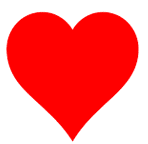 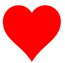 SundayMondayTuesdayWednesdayThursdayFridaySaturday12345Tennis Lessons begin!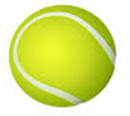 67891011121314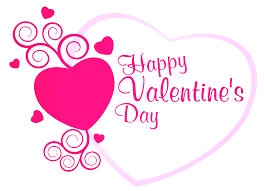 15161718President’s Day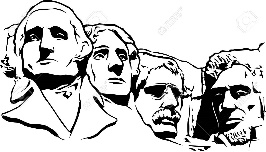 1920Authority Meeting@ RYCE 7:30 2122232425262728RYCE= Ryce Community CenterRYCE= Ryce Community Center